Publicado en Europa el 13/01/2021 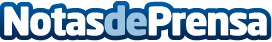 Certezas y dudas sobre la demanda de vehículos eléctricos en Europa En éstos momentos la colaboración de dos prestigiosos científicos e investigadores seniors de la India pertenecientes a la junta científica Asesora del Neutrino Energy Group están trabajando codo a codo en el desarrollo integral del proyecto PI como un nuevo y revolucionario tipo de vehículo eléctricoDatos de contacto:Neutrino Energy Group +49 30 20924013Nota de prensa publicada en: https://www.notasdeprensa.es/certezas-y-dudas-sobre-la-demanda-de-vehiculos Categorias: Internacional Automovilismo Ecología Industria Téxtil Industria Automotriz Innovación Tecnológica http://www.notasdeprensa.es